Stop Asking so Many Questions and Other Tips from Pulitzer Prize WinnersTom French was getting ready to leave the police station when an old sergeant at the front motioned for him to wait. French, then a reporter at the Poynter-owned Tampa Bay Times, finally looked at the man in front of him. The man wasn't wearing a shirt. His body was shaking. Over one shoulder, French could see the man was splattered with blood. The man had just killed his girlfriend with a machete. He was turning himself in.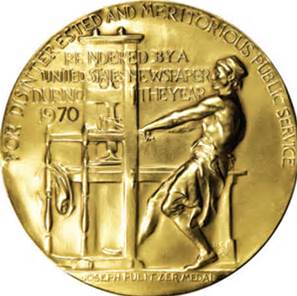 Poynter 4.6.16http://www.poynter.org/2016/stop-asking-so-many-questions-and-other-tips-from-pulitzer-winners/404658/?utm_source=API+Need+to+Know+newsletter&utm_campaign=cf9a98fb7e-Need_to_Know_April_6_20164_6_2016&utm_medium=email&utm_term=0_e3bf78af04-cf9a98fb7e-31697553